Język niemiecki- 01.06.2020r.- klasa VIIIA- Urszula Kociołczyk Temat: Wie ist das Wetter heute?- Jaka jest dziś pogodaNa początek kilka podstawowych słówek.- notatka do zeszytu das Wetter – pogoda
die Wettervorhersage – prognoza pogody
die Sonne – słońce
der Mond – księżyc
der Himmel – niebo
die Wolke – chmura
der Stern – gwiazdadie Temperatur – temperatura
die Luft – powietrze
die Bewölkung – zachmurzenie
der Regen – deszcz
der Schnee – śnieg
das Eis – lód
der Frost – mróz
der Wind – wiatr
der Sturm – wichura
der Nebel – mgła
das Gewitter – burza
der Blitz – błyskawica
der Donner – grzmot
der Hagel – grad
die Hitze – upał
der Tau – rosa
das Tauwetter – odwilżA teraz jedno z najpopularniejszych pytań:Wie ist das Wetter heute? – Jaka jest dzisiaj pogoda?Odpowiadamy krótko i na temat:Das Wetter ist schön. – Pogoda jest piękna.
Das Wetter ist gut.  – Pogoda jest dobra.
Das Wetter ist schlecht.  – Pogoda jest zła.Gdy jednak chcemy precyzyjniej opisać pogodę, możemy posłużyć się następującymi zwrotami:Es ist warm. – Jest ciepło.
Es ist kalt. – Jest zimno.
Es ist heiß. – Jest gorąco.
Es ist kühl. – Jest chłodno.
Es ist heiter. – Jest pogodnie.Es ist regnerisch. – Jest deszczowo.
Es ist neblig. – Jest mgliście.
Es ist bewölkt. – Jest pochmurno.
Es ist wolkig. – Jest pochmurno.
Es ist windig. – Jest wietrznie.
Es ist frostig. – Jest mroźnie.
Es ist nass. – Jest mokro.
Es ist trocken. – Jest sucho.
Es ist feucht. – Jest wilgotno.
Es ist schwül. – Jest duszno.Die Sonne scheint.  – Słońce świeci.
Es ist sonnig. – Jest słonecznie.Es regnet. – Pada deszcz.
Der Regen fällt.  – Pada deszcz.
Es regnet in Strömen. – Leje jak z cebra.
Es tröpfelt. – Kropi deszcz.
Es nieselt. – Mży.
Es hagelt. – Pada grad.
Es schneit. – Pada śnieg.
Der Schnee fällt. – Pada śnieg.Der Wind weht. – Wieje wiatr.Der Himmel ist bedeckt.  – Niebo jest zachmurzone.
Der Himmel ist wolkenlos. – Niebo jest bezchmurne.Es donnert. – Grzmi.
Es blitzt. – Błyska się.
Es kommt ein Gewitter. – Nadchodzi burza.Język niemiecki- 03.06.2020r.- klasa VIIIA- Urszula Kociołczyk Temat: Die Jahreszeiten und die Monate- pory roku i miesiąceNOTATKA- NAZYWANIE PÓR ROKU ZE STRONY 85 – podręcznik 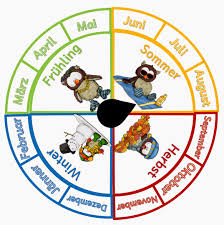 